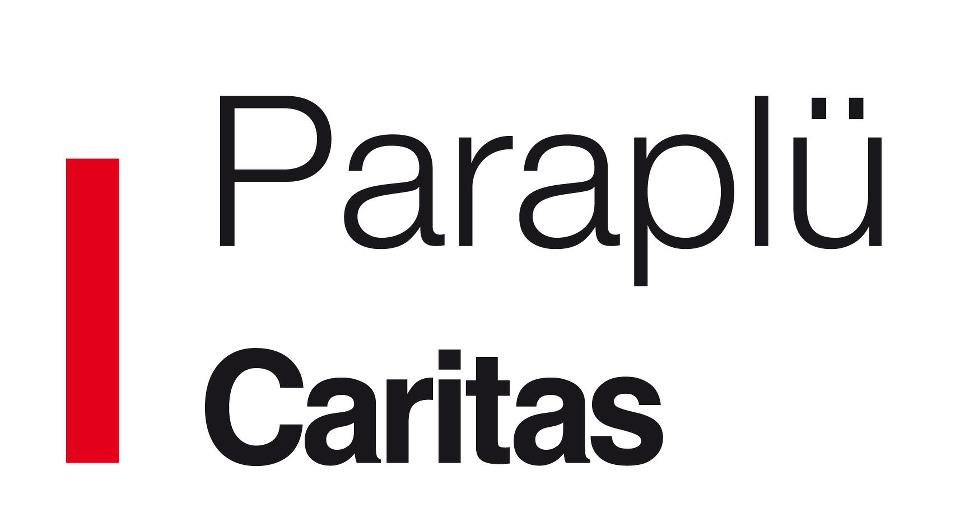 Caritas Oberösterreich – Integrationszentrum ParaplüPARAPLÜ ist die Drehscheibe für Fragen rund um Integration und kulturelle Vielfalt in Steyr. PARAPLÜ ist Anlaufstelle für alle Bürger*innen, die einen Beitrag zur Integration leisten möchten.PARAPLÜ hilft Menschen mit Migrationshintergrund, damit sie am gesellschaftlichen Leben teilhaben können.PARAPLÜ fördert das Verständnis zwischen Menschen aus verschiedenen Herkunftsländern und baut Vorurteile ab. Grundprinzipien der Integrationsarbeit von Paraplü:Migrant*innen als Partner*innen und Expert*innen ihrer eigenen LebenssituationVielfalt als Chance: Sprachenvielfalt, das Zurechtfinden in unterschiedlichen Systemen und das Einbringen anderer Blickwinkel als BereicherungEntwicklung von Pilotprojekten, gemeinsame Projekte mit Schulen, Vereinen, InstitutionenAngebote:Integrationsberatung Gemeinwesenarbeit, insbesondere Dolmetsch-Pool Mehrsprachige Audio-Wegweiser und OrientierungsangeboteZielgruppenspezifische Deutschkurse (Deutschclub, Alphaclub, Mutter-Kind Kurs …)Vernetzung mit und fachliche Beratung von Bildungseinrichtungen, Behörden, Vereinen, ProjektenMonatliche Treffs: Interkulturelle Eltern-Kind-Treffs, Steyrer Rallye, FrauentreffInformationsveranstaltungen, Lesungen, DiskussionsrundenIntegrationsfest, Straßenaktionen, SprachcaféEigene und KooperationsprojekteIntegrationszentrum Paraplü				Öffnungszeiten:Grünmarkt 14, 4400 Steyr					Donnerstag und Freitag: 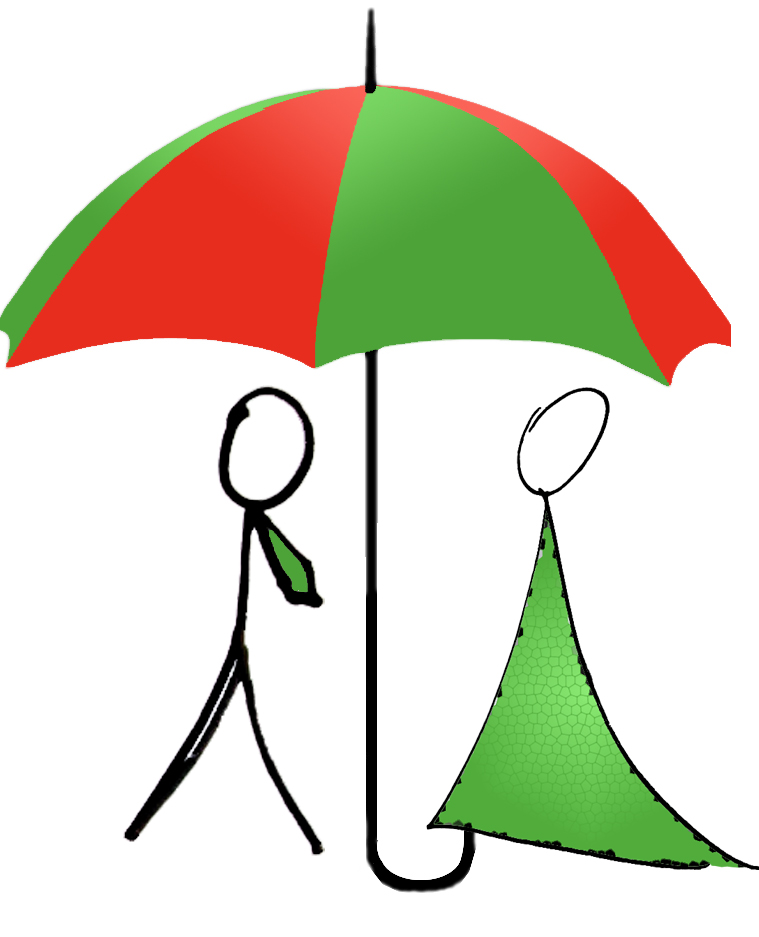 Tel.: 07252 / 417 02					nach Terminvereinbarungparaplue.steyr@caritas-ooe.at				www.paraplue-steyr.at					